Project: Aquarium PerspectiveOverview: Today, we are going to learn about perspective by creating an aquarium. We will start by creating a vantage point and adding details in the floor and ceiling. We will use our own imaginations and creativity to add fish, divers and other sea creatures.Supplies:PaperPencilRuler (optional)Black marker (optional)Something to color with! (colored pencils, crayons, markers, etc.)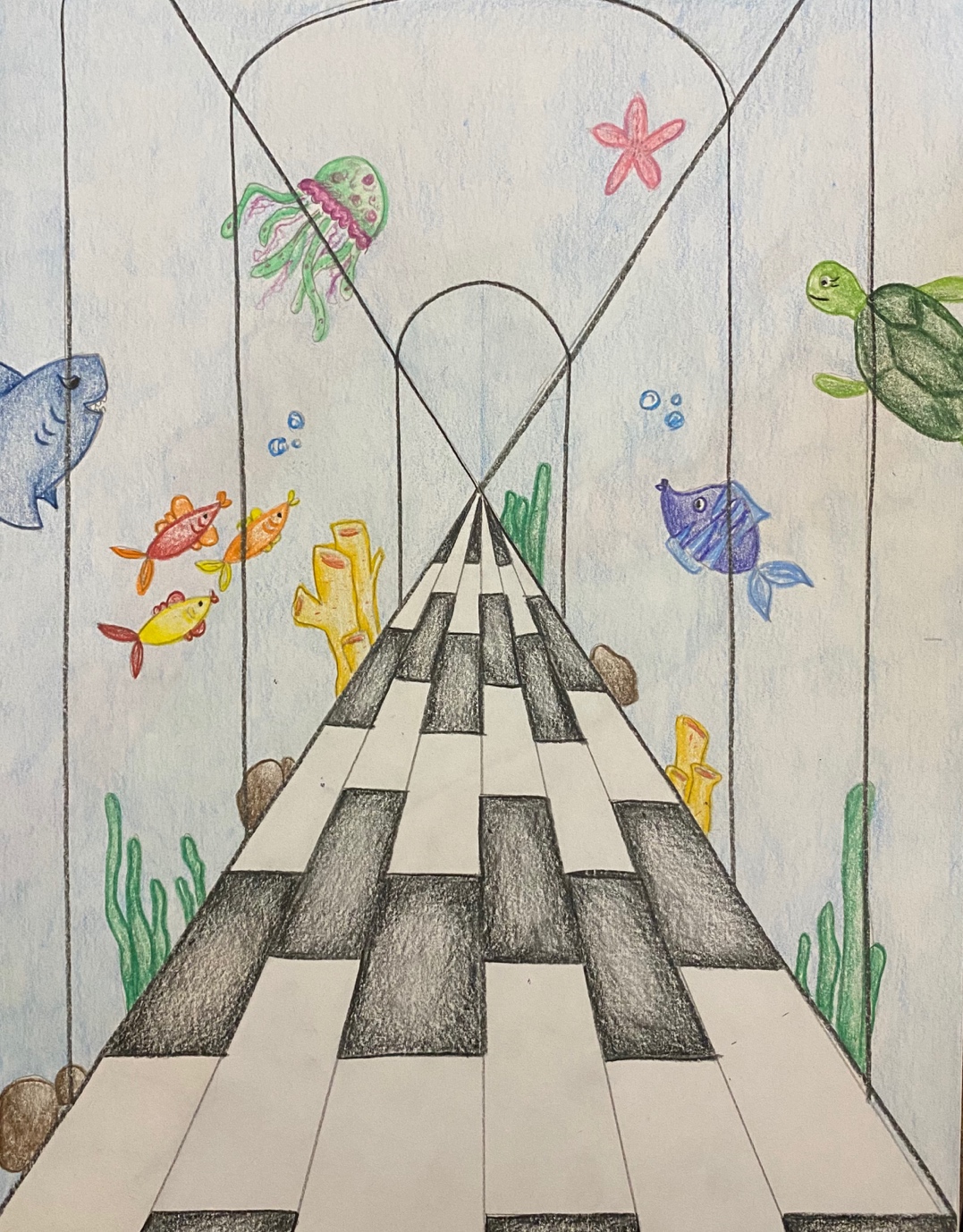 Project: Hand Dragon/DinosaurOverview: Today, we are going to learn how to draw a simple dragon/dinosaur using the outline of our hand. We will work on our creativity by adding color and background images that tell a story.SuppliesPaperPencilEraserBlack marker Something to color with (colored pencils, crayons, markets, etc.)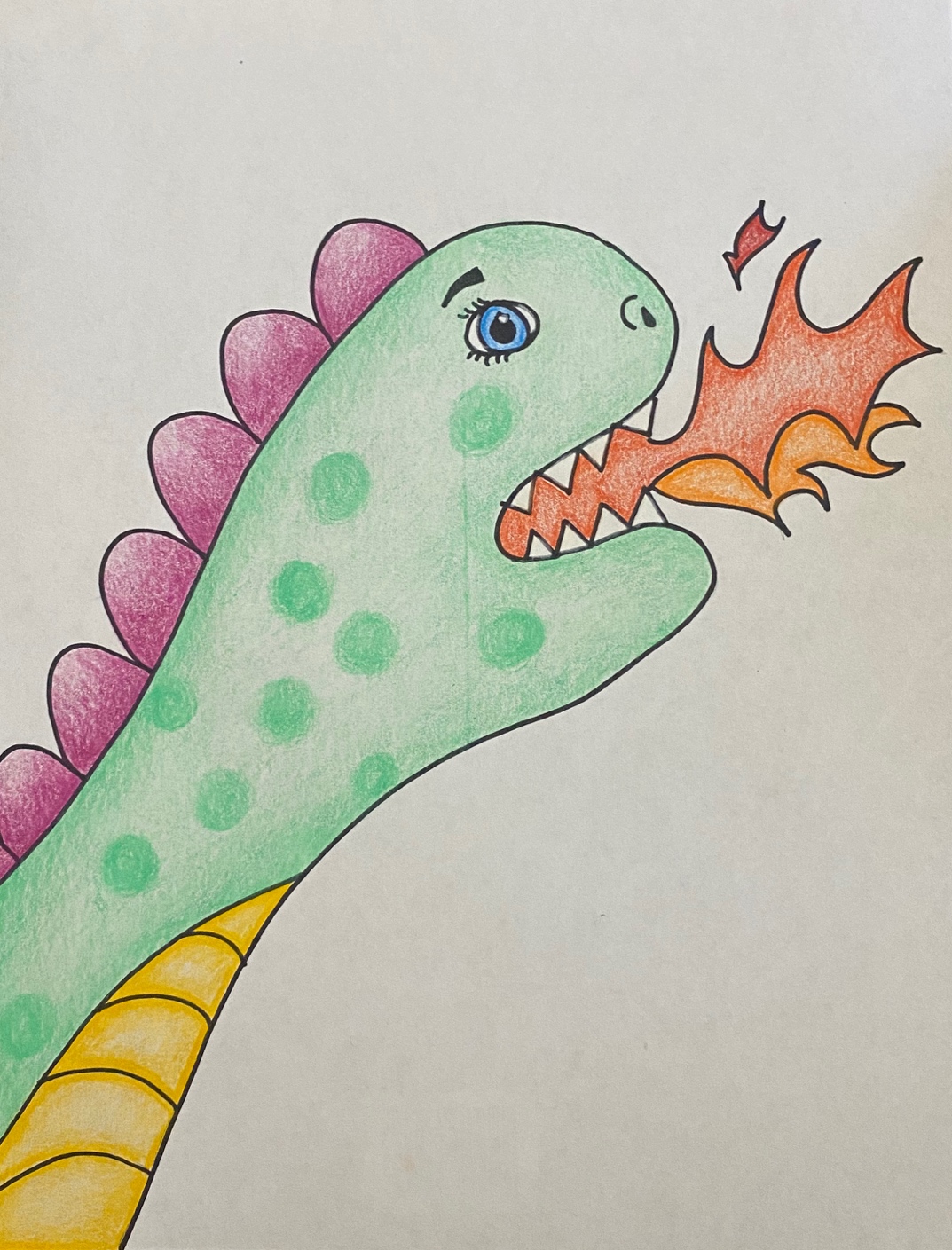 